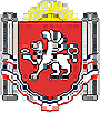 АДМИНИСТРАЦИЯ БЕРЕЗОВСКОГО СЕЛЬСКОГО ПОСЕЛЕНИЯРАЗДОЛЬНЕНСКОГО РАЙОНАРЕСПУБЛИКИ КРЫМПОСТАНОВЛЕНИЕ24.12.2021 г.											№ 394село БерезовкаОб утверждении плана мероприятий по охране окружающей среды на территории Березовского сельского поселения Раздольненского района Республики Крым на 2022 -2023 годыВ соответствии с Федеральным законом №131-ФЗ «Об общих принципах организации местного самоуправления в Российской Федерации», Уставом муниципального образования Березовское сельское поселение Раздольненского района Республики Крым и в целях охраны окружающей среды на территории поселенияПОСТАНОВЛЯЮ:	1. Утвердить план мероприятий по охране окружающей среды на территории Березовского сельского поселения Раздольненского района Республики Крым на 2022 – 2023 годы(прилагается).2. Обнародовать настоящее постановление на информационных стендах населенных пунктов Березовского сельского поселения и на официальном сайте Администрации Березовского сельского поселения в сети Интернет (http:/berezovkassovet.ru/).3.Настоящее постановление вступает в силу с момента официального обнародования. 4.Контроль за исполнением постановления оставляю за собой.Председатель Березовского сельского совета -глава АдминистрацииБерезовского сельского поселения							А.Б.НазарПриложениек постановлению АдминистрацииБерезовского сельского поселенияот 24.12.2021 года № 394ПЛАНмероприятий по охране окружающей среды на территории Березовского сельского поселения Раздольненского района Республики Крым на 2022-2023 годы№ п/пНаименование мероприятияНаименование мероприятияОтветственный исполнитель и соисполнители мероприятияСроки реализации мероприятия№ п/пНаименование мероприятияНаименование мероприятияОтветственный исполнитель и соисполнители мероприятияСроки реализации мероприятия№ п/пНаименование мероприятияНаименование мероприятияОтветственный исполнитель и соисполнители мероприятияСроки реализации мероприятия№ п/пНаименование мероприятияНаименование мероприятияОтветственный исполнитель и соисполнители мероприятияСроки реализации мероприятияОбеспечение экологической безопасности на территории Березовского сельского поселенияОбеспечение экологической безопасности на территории Березовского сельского поселенияОбеспечение экологической безопасности на территории Березовского сельского поселенияОбеспечение экологической безопасности на территории Березовского сельского поселенияОбеспечение экологической безопасности на территории Березовского сельского поселения1.Информирование граждан сельского поселения:- о порядке обращения с отходами при их сборе и вывозе;- об охране окружающей среды;- об исполнении правил благоустройства территории поселенияИнформирование граждан сельского поселения:- о порядке обращения с отходами при их сборе и вывозе;- об охране окружающей среды;- об исполнении правил благоустройства территории поселенияПредседатель Березовского сельского совета – глава Администрации Березовского сельского поселения, специалисты АдминистрацииПостоянно2.Ликвидация несанкционированных свалок на территории сельского поселенияЛиквидация несанкционированных свалок на территории сельского поселенияАдминистрация Березовского сельского поселенияПостоянно по мере необходимости3.Повышение эффективности деятельности по обращению с отходами:-  информационная работа с населением по заключению договоров на предоставление услуг по сбору и вывозу твердых бытовых отходов и мусораПовышение эффективности деятельности по обращению с отходами:-  информационная работа с населением по заключению договоров на предоставление услуг по сбору и вывозу твердых бытовых отходов и мусораАдминистрация Березовского сельского поселенияПостоянно 4.Проведение рейдов по выявлению свалочных очагов на территории поселения: в лесополосах, придорожных полосах, водоохранных зонах, карьерах, применение административной практикиПроведение рейдов по выявлению свалочных очагов на территории поселения: в лесополосах, придорожных полосах, водоохранных зонах, карьерах, применение административной практикиПредседатель Березовского сельского совета – глава Администрации Березовского сельского поселения, специалисты АдминистрацииежеквартальноОбеспечение сохранения зеленых насаждений Березовского сельского поселения, текущий ремонт и содержание объектов благоустройства, их охрана и защитаОбеспечение сохранения зеленых насаждений Березовского сельского поселения, текущий ремонт и содержание объектов благоустройства, их охрана и защитаОбеспечение сохранения зеленых насаждений Березовского сельского поселения, текущий ремонт и содержание объектов благоустройства, их охрана и защитаОбеспечение сохранения зеленых насаждений Березовского сельского поселения, текущий ремонт и содержание объектов благоустройства, их охрана и защитаОбеспечение сохранения зеленых насаждений Березовского сельского поселения, текущий ремонт и содержание объектов благоустройства, их охрана и защита5.Организация работы по обеспечению сохранности зеленых насаждений на территории сельского поселения:- инвентаризация зеленых насаждений;- обследование состояния зеленых насажденийОрганизация работы по обеспечению сохранности зеленых насаждений на территории сельского поселения:- инвентаризация зеленых насаждений;- обследование состояния зеленых насажденийАдминистрация Березовского сельского поселенияВ течении периода6.Информирование населения сельского поселения через официальный сайт муниципального образования, листовки, плакаты, бюллетени, беседы о мероприятиях по улучшению экологической обстановки, охране окружающей средыИнформирование населения сельского поселения через официальный сайт муниципального образования, листовки, плакаты, бюллетени, беседы о мероприятиях по улучшению экологической обстановки, охране окружающей средыПредседатель Березовского сельского совета – глава Администрации Березовского сельского поселения, специалисты Администрации,депутаты сельского советаВ течении периода7.Организация работы в сфере использования, охраны, защиты объектов благоустройства (кладбищ, парков, детских игровых площадок, памятников участникам ВОВ):- содержание детских игровых площадок;- содержание и текущий ремонт мест захоронений (кладбищ);- содержание и текущий ремонт памятников (памятных знаков) погибшим воинам в годы Великой Отечественной войны.Организация работы в сфере использования, охраны, защиты объектов благоустройства (кладбищ, парков, детских игровых площадок, памятников участникам ВОВ):- содержание детских игровых площадок;- содержание и текущий ремонт мест захоронений (кладбищ);- содержание и текущий ремонт памятников (памятных знаков) погибшим воинам в годы Великой Отечественной войны.Администрация Березовского сельского поселенияПостоянно8Работы по благоустройству сельского поселения:- привлечение жителей сел, индивидуальных предпринимателей, юридических и физических лиц к озеленению территории сельского поселения.Работы по благоустройству сельского поселения:- привлечение жителей сел, индивидуальных предпринимателей, юридических и физических лиц к озеленению территории сельского поселения.Председатель Березовского сельского совета – глава Администрации Березовского сельского поселения, специалисты Администрации, депутаты сельского советаПостоянноОрганизация системы экологического образования и информирования населения о состоянии окружающей среды, формирование экологической культурыОрганизация системы экологического образования и информирования населения о состоянии окружающей среды, формирование экологической культурыОрганизация системы экологического образования и информирования населения о состоянии окружающей среды, формирование экологической культурыОрганизация системы экологического образования и информирования населения о состоянии окружающей среды, формирование экологической культурыОрганизация системы экологического образования и информирования населения о состоянии окружающей среды, формирование экологической культуры9.9.Осуществление мероприятий по экологическому воспитанию и образованию населения:- предоставление информации населению сельского поселения через официальный сайт муниципального образования, информационные стенды, памятки о мероприятиях по улучшению экологической обстановки, охране окружающей среды;- проведение экологических субботников с привлечением жителей поселения, учреждений и организаций.Председатель Березовского сельского совета – глава Администрации Березовского сельского поселения, специалисты Администрации, депутаты сельского советаВ течении периодаУчастие в предупреждении и ликвидации ЧС природного и техногенного характераУчастие в предупреждении и ликвидации ЧС природного и техногенного характераУчастие в предупреждении и ликвидации ЧС природного и техногенного характераУчастие в предупреждении и ликвидации ЧС природного и техногенного характераУчастие в предупреждении и ликвидации ЧС природного и техногенного характера10.10.Выполнение мероприятий по предотвращению выжигания сухой растительности:- проведение рейдов;- информационная работа с населением;-  применение административной практикиПредседатель Березовского сельского совета – глава Администрации Березовского сельского поселения, специалисты Администрации, участковый уполномоченный полиции (по согласию)В течении периода11.11.Выполнение работ и мероприятий по обеспечению первичных мер пожарной безопасности в границах населенных пунктов поселения:- опашка населенных пунктов сельского поселенияПредседатель Березовского сельского совета – глава Администрации Березовского сельского поселенияиюнь-сентябрь12.12.Проведение мероприятий по профилактике и борьбе с карантинными объектами:- проведение разъяснительной работы с населением, предприятиями всех форм собственности, о необходимости принятия мер по ликвидации карантинных объектов;- проведение обследования с целью выявления новых очагов карантинных объектов и уточнения динамики развития старых;- выкашивание сорной и карантинной растительности на территории поселения;- информирование населения о ходе проведения мероприятий по борьбе с карантинными объектамиПредседатель Березовского сельского совета – глава Администрации Березовского сельского поселения, специалисты Администрации, жители поселенияВ течении периода